Earth Science Chapter 9 Section 2Student NotesMoving Water Carves a PathThe first condition necessary for stream formation is an adequate supply of water. The region where water first accumulates to supply a stream is called the headwaters. It is common for a stream’s headwaters to be high in the mountains. A stream channel forms as the moving water carves a narrow pathway into the sediment 
or rock. Stream banks, the ground bordering the stream 
on each side, hold the moving water within the confines of the stream channel. Headward erosion is the process by which small streams erode away the rock or soil at the head of the stream.Sometimes, a stream erodes its way through the high area separating two drainage basins, joins another stream, and then draws away its water.This process is called stream capture, 
or stream piracy. 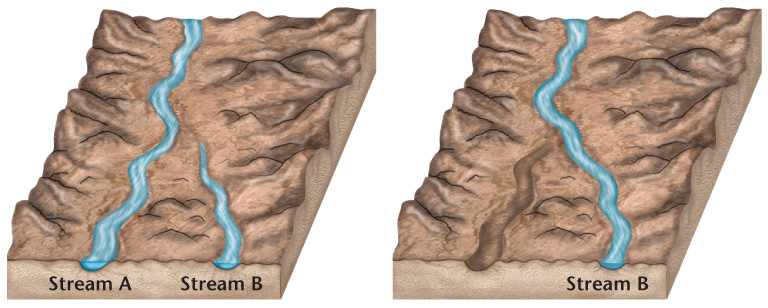 Formation of Stream ValleysAs a stream actively erodes its path through the sediment or rock, a V-shaped channel develops. V-shaped channels have steep sides and sometimes form canyons or gorges. A stream continues to erode until it reaches its base level, the elevation at which it enters another stream or body of water. Over time, a V-shaped valley will be eroded into a broader valley that has gentle slopes.Meandering StreamsA stream’s slope, or gradient, decreases as it nears its base level, and as a result the channel gets wider. The decrease in gradient causes water to build up within the stream channel. Sometimes, the water begins to erode the sides of the channel in such a way that the overall path of the stream starts to bend or wind. A meander is a bend or curve in a stream channel caused by moving water. Water in the straight parts of a stream flows at different velocities, depending on the location of the water in the channel.In a straight length of a stream, water in the center of the channel is flowing at the maximum velocity. Water along the bottom and sides of the channel flows more slowly because it experiences friction as it moves against the land. 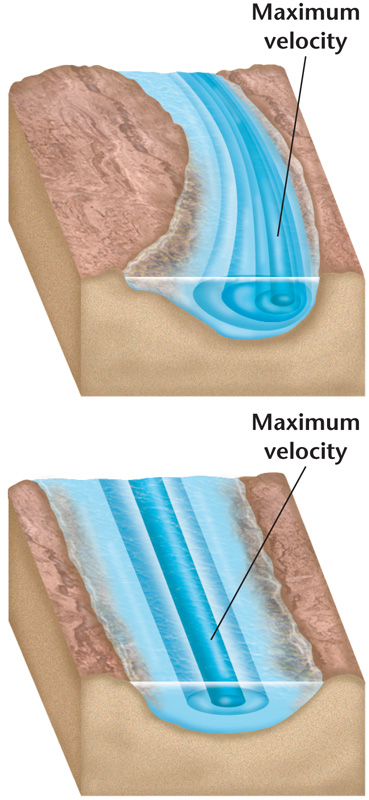 The water moving along the outside of a meander curve experiences the greatest rate of flow within the meander.The water that flows along this outside part of the curve continues to erode away the sides of the streambed, thus making the meander larger.Along the inside of the meander, the water moves more slowly and deposition is dominant. It is common for a stream to cut off a meander and once again flow along a straighter path.The cut off meander becomes an oxbow lake, which eventually dries up. As a stream approaches its ultimate end point, the ocean, the streambed’s gradient flattens out and its channel becomes very wide. The mouth is the area of the stream that leads into the ocean or another large body of water.Deposition of SedimentsA stream’s velocity lessens and its sediment load drops when its gradient abruptly decreases. In dry regions, a stream’s gradient may suddenly decrease causing the stream to drop its sediment as a fan-shaped deposit called an alluvial fan. Alluvial fans are sloping depositional features formed at the bases of slopes and composed mostly of sand and gravel. Streams also lose velocity and the ability to carry sediment when they join larger bodies of quiet water. A delta is the triangular deposit, usually consisting of silt and clay particles, that forms where a stream enters a large body of water.RejuvenationDowncutting, or the wearing away of the streambed, stops when the stream reaches its base level.If the land over which the stream is flowing uplifts or if the base level lowers, the stream undergoes rejuvenation. During rejuvenation, a stream actively resumes the process of downcutting toward its base level. If rejuvenation occurs in an area where there are meanders, deep sided canyons are formed.